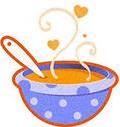 	Нормы приварапри приготовлении блюд из круп и макаронных изделийНаименование блюдНаименование блюд% привараКаша гречневаярассыпчатая210Каша гречневаявязкая400Каша пшеничнаярассыпчатая250Каша пшеничнаявязкая400Каша пшеничнаяжидкая500Каша рисоваярассыпчатая280Каша рисоваявязкая450Каша рисоваяжидкая600Каша перловаярассыпчатая300Каша перловаявязкая450Овсяная каша («Геркулес»)вязкая400Овсяная каша («Геркулес»)жидкая500Манная кашавязкая450Манная кашажидкая550Ячневая кашарассыпчатая300Ячневая кашавязкая450Макароны (вермишель)отварные250